АДМИННСТРАЦИЯ МУНИЦИПАЛЬНОГО ОБРАЗОВАНИЯ ШКУНОВСКИЙ СЕЛЬСОВЕТ АКБУЛАКСКИЙ РАЙОН ОРЕНБУРГСКОЙ ОБЛАСТИПОСТАНОВЛЕНИЕ   11.12.2023                                                                       № 86-пп. ШкуновкаОб увековечении памяти погибших при защите Отечества на территории муниципального образования Акбулакский районВ соответствии с Федеральным законом Российской Федерации от 14 января 1993 года No4292-1 «Об увековечении памяти погибших при защите Отечества», Федеральным законом    Российской    Федерацип от 30.04.2021№119-ФЗ «О внесении изменений в отдельные законодательные акты Российской   Федерации»,   Законом   Оренбургской   области   от   26.10.2022№512/207—VII-O3 «О регулировании отдельных правоотношений в сфере увековечения на территории Оренбургской области памяти погибших при защите Отечества», постановлением Правительства Оренбургской области от 08.12.2023 № 1210-пп «О Порядке формирования поименного списка погибших при защите Отечества, останки которых погребены в воинских захоронениях, находящихся на территории Оренбургской области», на основании Устава муниципального образования Шкуновский сельсовет Акбулакского  района Оренбургской области и в целях реализации полномочий, возложенных на органы местного самоуправления по увековечению памяти погибших при защите Отечества, администрация   муниципального   образования Шкуновский сельсовет по с т а н о в л я е т:Утвердить:Положение о рабочей группе по увековечению памяти погибших при защите Отечества на территории муниципального образования Шкуновский сельсовет.Состав рабочей группы по увековечению памяти погибших при защите Отечества на территории муниципального образования Шкуновский сельсовет.Дорожную карту по увековечению памяти погибших при защите2Отечества на территории муниципального образования Шкуновский сельсовет.Форму реестра воинских захоронений, расположенных на территории муниципального образования Шкуновский сельсовет.Форму сведений о паспортизации воинских захоронений, расположенных на территории муниципального образования Шкуновский сельсовет.Форму реестра памятных мест, расположенных на территории муниципального образования Шкуновскийсельсоввет.Контроль за исполнением настоящего постановление возложить на заместителя главы администрации по работе с территориями — руководителя аппарата Ю.В. Михалева.Постановление вступает в силу после дня его подписания.и.о. главы муниципального образованияН.Н.ВеккерРазослано:	 орготАелу, юротпелу, райпрокурору,  в делоУТВЕРЖДЕНОпостановлением администрации муниципального образования oт22.12.2023 №  86-пПоложение о рабочей группе по увековечению памяти погибших при защите Отечества на территории муниципального образования Шкуновский сельсоветОбщие положения.   Рабочая    группа   по   оказанию   содействия    в   организации и осуществлении мероприятий по увековечению памяти погибших при защите Огечества на территории муниципального образования Шкуновский сельсовет (далее — Рабочая группа) создана в целях оказания содействия органам местного самоуправления в организации и осуществлении мероприятий по увековечению памяти погибших при защите Отечества на территории муниципального образования Шкуновский сельсовет.Рабочая группа в своей деятельности руководствуется законами Российской Федерации и иными правовыми актами Российской Федерации, законами Оренбургской области, Уставом муниципального образования Шкуновский сельсовет, нормативными правовыми актами органов местного самоуправления муниципального образования Шкуновский сельсовет, а также настоящим Положением.Рабочая группа является постоянно действующим совещательныморганов муниципального образования Шкуновский сельсовет, в состав которой входят представители территориальных органов Шкуновского сельсовета Акбулакского района Оренбургской области Оренбургской области, представители администрации и её структурных подразделений, руководители предприятий (организаций), общественных объединений.Персональный состав Рабочей группы утверждается постановлением администрации муниципального образования Шкуновский сельсовет.Основные функции рабочей группы2.1. К ведению Рабочей группы относится:разработка предложений по реализации мероприятий по увековечению памяти погибших при защите Отечества на территории муниципального образования Шкуновский сельсовет, а также по решению организационных, финансовых и технических вопросов, возникающих при рассмотрении предложения лиц (органов, организаций), выступающих с инициативой благоустройства имеющихся либо возведения новых мемориальных объектов, воинских захоронений, находящихся на территории муниципального образования Шкуновский сельсовет;4рассмотрение проекгно-сметной документации на выполнение работ по восстановлению (ремонту, реставрации, благоустройству) воинских захоронений, мемориальных объектов, расположенных на территории муниципального образования Шкуновский сельсовет;принятие решения по результатам рассмотрения предложения лица (органа, организации), выступившего с инициативой о возможности (невозможности) благоустройства мемориальных объектов, воинских захоронений, находящихся на территории муниципального образования Шкуновский сельсовет. Решения рабочей группы носят рекомендательный характер и могут служить основанием для принятия соответствующими органами местного самоуправления управленческих решений в сфере увековечения памяти погибших при защите Отечества на территории муниципального образования Шкуновский сельсовте;предварительное	рассмотрение	заявок	на	увековечение	памяти погибших участников CBO (изготовление и установка мемориальных досок); направление протоколов и решений рабочей группы в органы местногосамоуправления для рассмотрения;контроль за ходом работ по восстановлению (ремонту, реставрации, благоустройству) воинских захоронений, мемориальных объектов, расположенных на территории муниципального образования Шкуновский сельсоветПрава и обязанности членов рабочей группыРабочую группу возглавляет заместитель главы администрации муниципального образования (далее — руководитель Рабочей группы).Руководитель Рабочей группы организует и ведет заседания Рабочей группы, контролирует соблюдение законности в деятельности Рабочей группы, изучает поступившие документы, подписывает протокол заседания, оказывает помощь секретарю Рабочей группы в оформлении необходимой документации при проведении заседания Рабочей группы, заверяет копии документов, ведет прием граждан по вопросам работы Рабочей группы.Заместитель руководителя Рабочей группы исполняет обязанности руководителя Рабочей группы в случае его отсутствия, а также осуществляет по поручению руководителя Рабочей группы иные полномочия.Надлежащую организацию работы Рабочей группы обеспечивает секретарь Рабочей группы.Секретарь Рабочей группы принимает меры к организационному обеспечению деятельности Рабочей группы, осуществляет техническое обслуживание работы Рабочей группы, знакомится со всеми документами, поступившими на рассмотрение Рабочей группы, разрешает вопрос об отнесении рассмотрения данных документов к компетенции Рабочей группы,формирует повестку заседания, уведомляет членов Рабочей группы о дате, времени и месте проведения заседания. Во время заседания ведет протокол заседания Рабочей группы.Порядок работы рабочей группыЗаседания Рабочей группы проводятся по мере необходимости.Заседание Рабочей группы является правомочным, если в немпринимает участие не менее половины членов Рабочей группы.Решения Рабочей группы принимаются большинством голосов. При равном количестве голосов голос руководителя Рабочей группы является решающим.Решение Рабочей группы оформляется протоколом, который подписывается руководителем и секретарем.Подписанный протокол руководителем Рабочей группы направляется в соответствующие органы местного самоуправления для рассмотрения и принятия необходимых решений.6УТВЕРЖДЕНпостановлением администрации муниципального образования от 22.12.2023 г. № 86 -пCOCTABрабочей группы по увековечению памяти погибших при защите Отечествана территории муниципального образования Шкуновский сельсовет:Веккер Наталья НиколаевнаКолесниченко Татьяна АнатольевнаКульканова Гульзада СагыновнаВеккер Сергей ИвановичЧикачек Елена Ивановнаруководитель рабочей группы, заместитель главы администрациизаместитель руководителя рабочей группы, специалист по  Военному Учетусекретарь рабочей группы, директору МУП ВОСХОДЧлены рабочей группы:помощник по организационным вопросам, водитель администрации Шкуновский сельсовет;помощник  по организационным вопросам; Заведующая СДК Шкуновский сельсоветУТВЕРЖДЕНАпостановлением администрации муниципального образования от  22.12.2023 N86-пДорожная карта Шкуновский сельсоветпо увековечению памяти погибших при защите Отечества на территории муниципального образования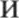 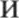 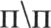 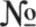 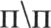 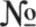 Ответственный исполнительГлава муниципальногообразования Шкуновский сельсовет14УТВЕРЖДЕНпостановлением администрации муниципального образования от 22.12.2023 № 86-пРеестрвоинских захоронений, расположенных на территории муниципального образования Шкуновский сельсоветISУТВЕРЖДЕНЫпостановлением администрации муниципального образованияот 22.12.2023 № 86 -пСведенияo паспоргизации воинских захоронений, расположенных на территории муниципального образования Шккуновский сельсовет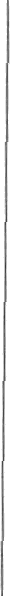 УТВЕРЖДЕНпостановлением администрации муниципального образования от 22.12.2023 № 86-пРеестр мемориальных сооружений , памятных мест и знаков, посвященных памяти защитников Отечества на территории муниципального образования Шкуновский сельсовет3.3.Сбор необходимой информации для формированияреестра воинских захоронений, расположенных на территории муниципального образования Шкуновский сельсовет. Сбор необходимой информации для формированияреестра воинских захоронений, расположенных на территории муниципального образования Шкуновский сельсовет. до 21.04.2023до 21.04.2023Кульканова Г.С.Кульканова Г.С.Кульканова Г.С.Кульканова Г.С.4.4.Составление паспортов мест воинских захороненийпогибших в период после Великой Отечественной войны.Составление паспортов мест воинских захороненийпогибших в период после Великой Отечественной войны.до 26.04.2023до 26.04.2023Специалист муниципальногоСпециалист муниципальногоСпециалист муниципальногоСпециалист муниципального8.8.Организация работы по учету воинских захоронений, памятников и мемориалов (мемориальных досок памяти) в целях обеспечения их содержания.Организация работы по учету воинских захоронений, памятников и мемориалов (мемориальных досок памяти) в целях обеспечения их содержания.по меренеобходимостипо меренеобходимостипо меренеобходимостиГлава муниципальногообразований Шкуновский сельсоветГлава муниципальногообразований Шкуновский сельсоветГлава муниципальногообразований Шкуновский сельсовет9.9.Составление реестров воинских захоронений, памятников и мемориалов (мемориальных досок памяти).Составление реестров воинских захоронений, памятников и мемориалов (мемориальных досок памяти).до 26.04.2023Глава муниципального образования Глава муниципального образования Глава муниципального образования 10.10.Утверждение реестров воинских захоронений,памятников и мемориалов (мемориальных досок памяти).Утверждение реестров воинских захоронений,памятников и мемориалов (мемориальных досок памяти).до 28.04.2023 г.Кульканова Г.С.Кульканова Г.С.Кульканова Г.С.11.11.Направление в министерство региональной иинформационной политики Оренбургской области информации о проведенной работе по паспортизации воинских захоронений.Направление в министерство региональной иинформационной политики Оренбургской области информации о проведенной работе по паспортизации воинских захоронений.до 01.05.2023 г.Специалист, администрации МОШкуновский сельсоветСпециалист, администрации МОШкуновский сельсоветСпециалист, администрации МОШкуновский сельсовет1 2.1 2.Размещение на сайте администрацииРазмещение на сайте администрациипо мерепо мерепо мереСпециалист, администрации МОШкуновский сельсоветСпециалист, администрации МОШкуновский сельсоветСпециалист, администрации МОШкуновский сельсоветмуниципального образования Шкуновский сельсоветмуниципального образования Шкуновский сельсоветнеобходимостинеобходимостинеобходимостиэлектронного реестра воинских захоронений, Мt2мориальных вооружений расположенных на территории муниципального образованияэлектронного реестра воинских захоронений, Мt2мориальных вооружений расположенных на территории муниципального образования13.13.Ведение реестров воинских захоронений,памятников и мемориалов (мемориальных досок памяти).Ведение реестров воинских захоронений,памятников и мемориалов (мемориальных досок памяти).по меренеобходимостипо меренеобходимостипо меренеобходимостиСпециалист, администрации МОШкуновский сельсоветСпециалист, администрации МОШкуновский сельсоветСпециалист, администрации МОШкуновский сельсовет14.14.Содержание и благоустройство воинскихзахоронений. Установка надгробий, памятников, стел, обелисков.Содержание и благоустройство воинскихзахоронений. Установка надгробий, памятников, стел, обелисков.по меренеобходимостипо меренеобходимостипо меренеобходимостиГлава муниципальногообразования Шкуновский сельсоветГлава муниципальногообразования Шкуновский сельсоветГлава муниципальногообразования Шкуновский сельсовет..Участие в организации пропаганды подвиговвоеннослужащих, погибших при защите Отечества. Проведение мероприятий военно-патриотической направленности (встречи с участниками боевых действий, уроки мужества и т.д.)Проведение совместных (с общественными организациями и волонтёрскими движениями) мероприятий, приуроченных к памятным датам, по поддержке и оказанию помощи семьям военнослужащих, погибших при защите Отечества.Участие в организации пропаганды подвиговвоеннослужащих, погибших при защите Отечества. Проведение мероприятий военно-патриотической направленности (встречи с участниками боевых действий, уроки мужества и т.д.)Проведение совместных (с общественными организациями и волонтёрскими движениями) мероприятий, приуроченных к памятным датам, по поддержке и оказанию помощи семьям военнослужащих, погибших при защите Отечества.Участие в организации пропаганды подвиговвоеннослужащих, погибших при защите Отечества. Проведение мероприятий военно-патриотической направленности (встречи с участниками боевых действий, уроки мужества и т.д.)Проведение совместных (с общественными организациями и волонтёрскими движениями) мероприятий, приуроченных к памятным датам, по поддержке и оказанию помощи семьям военнослужащих, погибших при защите Отечества.согласноотдельному планусогласноотдельному плануЧикачек Е.И.Чикачек Е.И.Чикачек Е.И.Чикачек Е.И.N•Полное наименование воинскогоМесто расположения (полныйКоличествоПаспорт (учётнаяп/пзахороненияадрес)захороненныхкарточка) (активнаяссылка наэлектронный вид)N•. п/пТип захоронения (братская могила, одиночное воинское захоронение)ФИО захороненного (братская могила — количество захороненных)Дата составления паспорта	Место	захоронения воинского захоронения		(пол.	адрес) (учётная карточка назахоронение составлялась ранее до вступления в силу изменений в Федеральный закон, т. об. в случае наличия учётной карточки указывать данные учётной карточки, дополнительно составлять паспорт не требуется)№п/пНаименование захороненияНаименование памятного сооруженияАвтор идеи, скульптор мемориального сооруженияОписание характеристики обелиска и особенности памятного сооруженияНалиичие Вечного огняНаличие огня памятиНаличие паспорта или учетной карточки